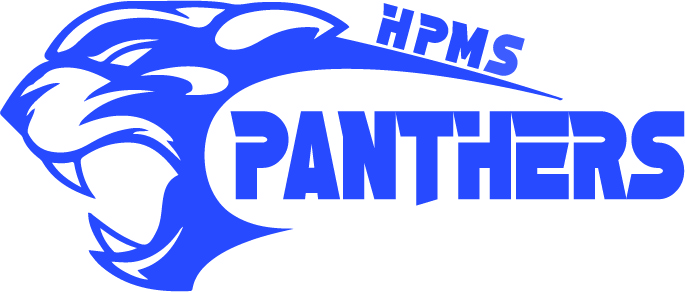 LEADERSHIP CLUB APPLICATION Student Name: 					Class: Why do you feel you would be a good candidate for the Leadership Club?What is one thing/event you would like to see happen at HPMS? TEACHER REFERENCE (Why does this teacher feel you would be a great asset to the Club?):Teacher Signature: 